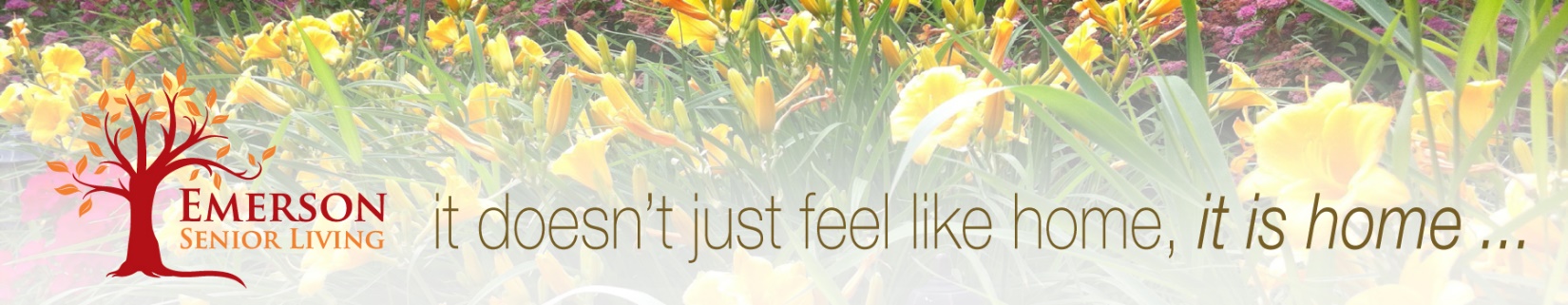 Meet Your Neighbors☺Afternoon Social and Open House Fun for all ages!  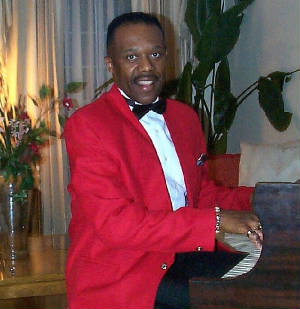 